INFORMARE,Catre: Domnul Inspector FARKAS Csaba IstvanIn atentia: profesorilor de educatie fizica si sport din judetul Covasna	          Departamentul de Dezvoltare al Federației Române de Rugby reia seria acțiunilor de promovare a rugbyului, în aceste vremuri speciale acordându-se o atenție deosebită variantei de touch rugby mixt.          Directorii Departamentului Dezvoltare, domnul Florin BONEA (Muntenia Nord) EDUCATOR la acest curs; impreuna cu domnul Marcel Virgil GIUCAL (Transilvania Centru) anuntam prin prezenta organizarea CURSULUI ON-LINE DE ANTRENOR SI ARBITRU RUGBY TOUCH MIXT, in data de 04 decembrie 2020 cu incepere de la orele 16:00. Link-ul pentru acest curs o sa fie trimis pe grupul de WhatsApp „Rugby CV” in ziua respectiva.	        Pentru cursul de RUGBY TOUCH MIXT DE ANTRENOR ȘI ARBITRU trebuie să aveți obligatoriu cont, adică să fiți înregistrați pe worldrugby.org cu o adresă de e-mail validă, iar aici să faceți cursul Rugby Ready (cât îl terminati 100% automat sistemul va eliberează un certificat, acesta fiind valabil 2 ani). In continuare avem linkurile pentru acest curs.1. Link-ul pentru Rugby Ready: https://rugbyready.worldrugby.org/2. Link-ul cu ghidul incepatorului de parcurs: https://passport.worldrugby.org/beginners_guide/downloads/Beginners_Guide_2019_RO.pdf 	       Toți participanți vor primi pentru cursul de antrenor și arbitru Rugby Touch DIPLOMĂ DE ARBITRU, CERTIFICAT DE ANTRENOR și ADEVERINȚA cu 8 ore de curs. Este posibil si acordarea de credite pentru cursurile viitoare sustinute, dar incepand de anul urmator; documentele fiind depuse in acest moment la Ministerul Educatiei pentru validare.		     Ce ne dorim noi FRR prin aceste cursuri?Perfectionarea antrenorilor si arbitrilor (profesori, antrenori, jucatori, parinti si elevi).Cresterea numarului de practicanti.« OMUL SFINTESTE LOCUL »      	                Director Regional Dezvoltare Muntenia Nord      	                BONEA FLORIN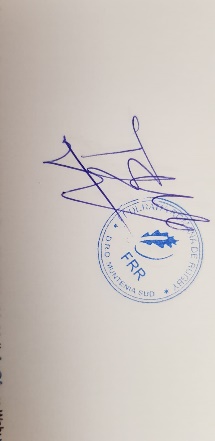 Data: 02 decembrie 2020